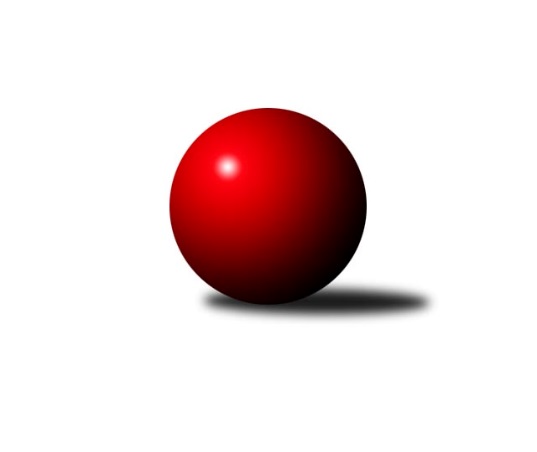 Č.5Ročník 2016/2017	22.5.2024 Krajský přebor MS 2016/2017Statistika 5. kolaTabulka družstev:		družstvo	záp	výh	rem	proh	skore	sety	průměr	body	plné	dorážka	chyby	1.	KK Hranice ˝A˝	5	4	0	1	28.0 : 12.0 	(34.0 : 26.0)	2474	8	1728	747	35.2	2.	TJ Sokol Bohumín ˝B˝	5	4	0	1	25.5 : 14.5 	(34.5 : 25.5)	2472	8	1705	766	30.8	3.	KK Minerva Opava ˝B˝	5	3	0	2	26.0 : 14.0 	(37.0 : 23.0)	2487	6	1733	754	34.4	4.	Kuželky Horní Benešov	5	3	0	2	25.0 : 15.0 	(37.5 : 22.5)	2399	6	1674	725	48.2	5.	TJ Spartak Bílovec ˝A˝	5	3	0	2	21.5 : 18.5 	(32.0 : 28.0)	2478	6	1715	763	35.8	6.	TJ VOKD Poruba ˝A˝	5	3	0	2	20.0 : 20.0 	(31.0 : 29.0)	2408	6	1683	725	46.4	7.	TJ Sokol Bohumín˝C˝	5	3	0	2	19.0 : 21.0 	(31.5 : 28.5)	2436	6	1719	717	46.4	8.	TJ Sokol Sedlnice ˝B˝	5	2	0	3	18.0 : 22.0 	(28.5 : 31.5)	2433	4	1690	743	38	9.	TJ Unie Hlubina˝B˝	5	2	0	3	18.0 : 22.0 	(26.5 : 33.5)	2419	4	1694	725	41	10.	TJ Opava ˝C˝	5	2	0	3	17.0 : 23.0 	(26.5 : 33.5)	2458	4	1712	746	42	11.	TJ Nový Jičín ˝A˝	5	1	0	4	15.0 : 25.0 	(25.5 : 34.5)	2363	2	1658	705	51.8	12.	TJ VOKD Poruba ˝B˝	5	0	0	5	7.0 : 33.0 	(15.5 : 44.5)	2337	0	1678	659	68.8Tabulka doma:		družstvo	záp	výh	rem	proh	skore	sety	průměr	body	maximum	minimum	1.	KK Minerva Opava ˝B˝	3	3	0	0	22.0 : 2.0 	(28.0 : 8.0)	2643	6	2670	2608	2.	Kuželky Horní Benešov	3	3	0	0	21.0 : 3.0 	(26.0 : 10.0)	2534	6	2624	2476	3.	TJ Sokol Bohumín˝C˝	3	3	0	0	17.0 : 7.0 	(22.5 : 13.5)	2470	6	2515	2418	4.	TJ VOKD Poruba ˝A˝	3	3	0	0	16.0 : 8.0 	(18.5 : 17.5)	2425	6	2456	2392	5.	TJ Sokol Bohumín ˝B˝	2	2	0	0	13.5 : 2.5 	(17.5 : 6.5)	2485	4	2506	2464	6.	TJ Spartak Bílovec ˝A˝	2	2	0	0	13.0 : 3.0 	(17.5 : 6.5)	2625	4	2637	2612	7.	KK Hranice ˝A˝	3	2	0	1	16.0 : 8.0 	(19.0 : 17.0)	2463	4	2501	2428	8.	TJ Unie Hlubina˝B˝	3	2	0	1	14.0 : 10.0 	(19.5 : 16.5)	2501	4	2541	2480	9.	TJ Nový Jičín ˝A˝	2	1	0	1	10.0 : 6.0 	(15.5 : 8.5)	2419	2	2463	2374	10.	TJ Opava ˝C˝	2	1	0	1	8.0 : 8.0 	(12.0 : 12.0)	2570	2	2570	2570	11.	TJ Sokol Sedlnice ˝B˝	2	1	0	1	8.0 : 8.0 	(12.0 : 12.0)	2427	2	2463	2390	12.	TJ VOKD Poruba ˝B˝	2	0	0	2	6.0 : 10.0 	(8.0 : 16.0)	2331	0	2349	2312Tabulka venku:		družstvo	záp	výh	rem	proh	skore	sety	průměr	body	maximum	minimum	1.	KK Hranice ˝A˝	2	2	0	0	12.0 : 4.0 	(15.0 : 9.0)	2480	4	2565	2395	2.	TJ Sokol Bohumín ˝B˝	3	2	0	1	12.0 : 12.0 	(17.0 : 19.0)	2467	4	2504	2397	3.	TJ Sokol Sedlnice ˝B˝	3	1	0	2	10.0 : 14.0 	(16.5 : 19.5)	2436	2	2576	2318	4.	TJ Opava ˝C˝	3	1	0	2	9.0 : 15.0 	(14.5 : 21.5)	2420	2	2544	2312	5.	TJ Spartak Bílovec ˝A˝	3	1	0	2	8.5 : 15.5 	(14.5 : 21.5)	2429	2	2484	2388	6.	TJ VOKD Poruba ˝A˝	2	0	0	2	4.0 : 12.0 	(12.5 : 11.5)	2400	0	2451	2349	7.	Kuželky Horní Benešov	2	0	0	2	4.0 : 12.0 	(11.5 : 12.5)	2332	0	2353	2310	8.	KK Minerva Opava ˝B˝	2	0	0	2	4.0 : 12.0 	(9.0 : 15.0)	2409	0	2446	2372	9.	TJ Unie Hlubina˝B˝	2	0	0	2	4.0 : 12.0 	(7.0 : 17.0)	2379	0	2432	2325	10.	TJ Sokol Bohumín˝C˝	2	0	0	2	2.0 : 14.0 	(9.0 : 15.0)	2420	0	2496	2343	11.	TJ Nový Jičín ˝A˝	3	0	0	3	5.0 : 19.0 	(10.0 : 26.0)	2344	0	2359	2325	12.	TJ VOKD Poruba ˝B˝	3	0	0	3	1.0 : 23.0 	(7.5 : 28.5)	2340	0	2386	2308Tabulka podzimní části:		družstvo	záp	výh	rem	proh	skore	sety	průměr	body	doma	venku	1.	KK Hranice ˝A˝	5	4	0	1	28.0 : 12.0 	(34.0 : 26.0)	2474	8 	2 	0 	1 	2 	0 	0	2.	TJ Sokol Bohumín ˝B˝	5	4	0	1	25.5 : 14.5 	(34.5 : 25.5)	2472	8 	2 	0 	0 	2 	0 	1	3.	KK Minerva Opava ˝B˝	5	3	0	2	26.0 : 14.0 	(37.0 : 23.0)	2487	6 	3 	0 	0 	0 	0 	2	4.	Kuželky Horní Benešov	5	3	0	2	25.0 : 15.0 	(37.5 : 22.5)	2399	6 	3 	0 	0 	0 	0 	2	5.	TJ Spartak Bílovec ˝A˝	5	3	0	2	21.5 : 18.5 	(32.0 : 28.0)	2478	6 	2 	0 	0 	1 	0 	2	6.	TJ VOKD Poruba ˝A˝	5	3	0	2	20.0 : 20.0 	(31.0 : 29.0)	2408	6 	3 	0 	0 	0 	0 	2	7.	TJ Sokol Bohumín˝C˝	5	3	0	2	19.0 : 21.0 	(31.5 : 28.5)	2436	6 	3 	0 	0 	0 	0 	2	8.	TJ Sokol Sedlnice ˝B˝	5	2	0	3	18.0 : 22.0 	(28.5 : 31.5)	2433	4 	1 	0 	1 	1 	0 	2	9.	TJ Unie Hlubina˝B˝	5	2	0	3	18.0 : 22.0 	(26.5 : 33.5)	2419	4 	2 	0 	1 	0 	0 	2	10.	TJ Opava ˝C˝	5	2	0	3	17.0 : 23.0 	(26.5 : 33.5)	2458	4 	1 	0 	1 	1 	0 	2	11.	TJ Nový Jičín ˝A˝	5	1	0	4	15.0 : 25.0 	(25.5 : 34.5)	2363	2 	1 	0 	1 	0 	0 	3	12.	TJ VOKD Poruba ˝B˝	5	0	0	5	7.0 : 33.0 	(15.5 : 44.5)	2337	0 	0 	0 	2 	0 	0 	3Tabulka jarní části:		družstvo	záp	výh	rem	proh	skore	sety	průměr	body	doma	venku	1.	TJ Sokol Bohumín ˝B˝	0	0	0	0	0.0 : 0.0 	(0.0 : 0.0)	0	0 	0 	0 	0 	0 	0 	0 	2.	TJ Spartak Bílovec ˝A˝	0	0	0	0	0.0 : 0.0 	(0.0 : 0.0)	0	0 	0 	0 	0 	0 	0 	0 	3.	TJ Unie Hlubina˝B˝	0	0	0	0	0.0 : 0.0 	(0.0 : 0.0)	0	0 	0 	0 	0 	0 	0 	0 	4.	TJ Sokol Bohumín˝C˝	0	0	0	0	0.0 : 0.0 	(0.0 : 0.0)	0	0 	0 	0 	0 	0 	0 	0 	5.	Kuželky Horní Benešov	0	0	0	0	0.0 : 0.0 	(0.0 : 0.0)	0	0 	0 	0 	0 	0 	0 	0 	6.	KK Minerva Opava ˝B˝	0	0	0	0	0.0 : 0.0 	(0.0 : 0.0)	0	0 	0 	0 	0 	0 	0 	0 	7.	KK Hranice ˝A˝	0	0	0	0	0.0 : 0.0 	(0.0 : 0.0)	0	0 	0 	0 	0 	0 	0 	0 	8.	TJ Opava ˝C˝	0	0	0	0	0.0 : 0.0 	(0.0 : 0.0)	0	0 	0 	0 	0 	0 	0 	0 	9.	TJ Nový Jičín ˝A˝	0	0	0	0	0.0 : 0.0 	(0.0 : 0.0)	0	0 	0 	0 	0 	0 	0 	0 	10.	TJ Sokol Sedlnice ˝B˝	0	0	0	0	0.0 : 0.0 	(0.0 : 0.0)	0	0 	0 	0 	0 	0 	0 	0 	11.	TJ VOKD Poruba ˝B˝	0	0	0	0	0.0 : 0.0 	(0.0 : 0.0)	0	0 	0 	0 	0 	0 	0 	0 	12.	TJ VOKD Poruba ˝A˝	0	0	0	0	0.0 : 0.0 	(0.0 : 0.0)	0	0 	0 	0 	0 	0 	0 	0 Zisk bodů pro družstvo:		jméno hráče	družstvo	body	zápasy	v %	dílčí body	sety	v %	1.	Anna Ledvinová 	KK Hranice ˝A˝ 	5	/	5	(100%)	8	/	10	(80%)	2.	Barbora Janyšková 	TJ Sokol Sedlnice ˝B˝ 	5	/	5	(100%)	7.5	/	10	(75%)	3.	Petr Pavelka st 	KK Hranice ˝A˝ 	5	/	5	(100%)	7	/	10	(70%)	4.	Martin Weiss 	Kuželky Horní Benešov 	4	/	4	(100%)	7	/	8	(88%)	5.	Břetislav Mrkvica 	TJ Opava ˝C˝ 	4	/	4	(100%)	6.5	/	8	(81%)	6.	Jaromír Martiník 	Kuželky Horní Benešov 	4	/	5	(80%)	9	/	10	(90%)	7.	Lada Péli 	TJ Sokol Bohumín ˝B˝ 	4	/	5	(80%)	8.5	/	10	(85%)	8.	Jiří Kratoš 	TJ VOKD Poruba ˝A˝ 	4	/	5	(80%)	7.5	/	10	(75%)	9.	Karel Šnajdárek 	TJ Spartak Bílovec ˝A˝ 	4	/	5	(80%)	7	/	10	(70%)	10.	Jan Strnadel 	KK Minerva Opava ˝B˝ 	4	/	5	(80%)	7	/	10	(70%)	11.	František Opravil 	KK Hranice ˝A˝ 	4	/	5	(80%)	6	/	10	(60%)	12.	Jan Pospěch 	TJ Nový Jičín ˝A˝ 	4	/	5	(80%)	6	/	10	(60%)	13.	Martina Honlová 	TJ Sokol Bohumín ˝B˝ 	3	/	3	(100%)	5.5	/	6	(92%)	14.	Pavel Hrabec 	TJ VOKD Poruba ˝A˝ 	3	/	3	(100%)	5	/	6	(83%)	15.	Jan Král 	KK Minerva Opava ˝B˝ 	3	/	3	(100%)	5	/	6	(83%)	16.	Vlastimil Kotrla 	Kuželky Horní Benešov 	3	/	3	(100%)	4	/	6	(67%)	17.	Ladislav Petr 	TJ Sokol Sedlnice ˝B˝ 	3	/	4	(75%)	7	/	8	(88%)	18.	Rudolf Tvrdoň 	TJ Opava ˝C˝ 	3	/	4	(75%)	6	/	8	(75%)	19.	Jana Martínková 	KK Minerva Opava ˝B˝ 	3	/	4	(75%)	6	/	8	(75%)	20.	Miroslav Procházka 	Kuželky Horní Benešov 	3	/	4	(75%)	6	/	8	(75%)	21.	Renáta Smijová 	KK Minerva Opava ˝B˝ 	3	/	4	(75%)	5	/	8	(63%)	22.	Tomáš Valíček 	TJ Opava ˝C˝ 	3	/	4	(75%)	5	/	8	(63%)	23.	Roman Honl 	TJ Sokol Bohumín ˝B˝ 	3	/	4	(75%)	5	/	8	(63%)	24.	Pavel Marek 	TJ Unie Hlubina˝B˝ 	3	/	4	(75%)	5	/	8	(63%)	25.	David Binar 	TJ Spartak Bílovec ˝A˝ 	3	/	4	(75%)	4	/	8	(50%)	26.	Martin Koraba 	Kuželky Horní Benešov 	3	/	5	(60%)	7	/	10	(70%)	27.	Jan Žídek 	TJ VOKD Poruba ˝A˝ 	3	/	5	(60%)	6.5	/	10	(65%)	28.	Tomáš Binar 	TJ Spartak Bílovec ˝A˝ 	3	/	5	(60%)	6.5	/	10	(65%)	29.	Václav Kladiva 	TJ Sokol Bohumín˝C˝ 	3	/	5	(60%)	6.5	/	10	(65%)	30.	Václav Rábl 	TJ Unie Hlubina˝B˝ 	3	/	5	(60%)	6	/	10	(60%)	31.	Tomáš Král 	KK Minerva Opava ˝B˝ 	3	/	5	(60%)	6	/	10	(60%)	32.	Jaromír Piska 	TJ Sokol Bohumín ˝B˝ 	3	/	5	(60%)	5	/	10	(50%)	33.	Jiří Terrich 	KK Hranice ˝A˝ 	3	/	5	(60%)	5	/	10	(50%)	34.	Lukáš Trojek 	TJ VOKD Poruba ˝B˝ 	3	/	6	(50%)	5	/	12	(42%)	35.	Zdeněk Štohanzl 	KK Minerva Opava ˝B˝ 	2	/	3	(67%)	4	/	6	(67%)	36.	Richard Šimek 	TJ VOKD Poruba ˝A˝ 	2	/	3	(67%)	3	/	6	(50%)	37.	Lucie Bogdanowiczová 	TJ Sokol Bohumín˝C˝ 	2	/	4	(50%)	5	/	8	(63%)	38.	Alfréd Hermann 	TJ Sokol Bohumín˝C˝ 	2	/	4	(50%)	5	/	8	(63%)	39.	Vladimír Štacha 	TJ Spartak Bílovec ˝A˝ 	2	/	4	(50%)	4.5	/	8	(56%)	40.	Renáta Janyšková 	TJ Sokol Sedlnice ˝B˝ 	2	/	4	(50%)	4.5	/	8	(56%)	41.	Jaroslav Ledvina 	KK Hranice ˝A˝ 	2	/	4	(50%)	4	/	8	(50%)	42.	Jaroslav Lakomý 	Kuželky Horní Benešov 	2	/	4	(50%)	3	/	8	(38%)	43.	Josef Kyjovský 	TJ Unie Hlubina˝B˝ 	2	/	4	(50%)	3	/	8	(38%)	44.	Roman Grüner 	TJ Unie Hlubina˝B˝ 	2	/	4	(50%)	3	/	8	(38%)	45.	Barbora Víchová 	TJ Opava ˝C˝ 	2	/	4	(50%)	2	/	8	(25%)	46.	Libor Jurečka 	TJ Nový Jičín ˝A˝ 	2	/	5	(40%)	5	/	10	(50%)	47.	Jaroslav Klus 	TJ Sokol Bohumín˝C˝ 	2	/	5	(40%)	5	/	10	(50%)	48.	Pavel Plaček 	TJ Sokol Bohumín˝C˝ 	2	/	5	(40%)	4	/	10	(40%)	49.	Klára Tobolová 	TJ Sokol Sedlnice ˝B˝ 	2	/	5	(40%)	4	/	10	(40%)	50.	Jiří Madecký 	TJ Nový Jičín ˝A˝ 	2	/	5	(40%)	3	/	10	(30%)	51.	Filip Sýkora 	TJ Spartak Bílovec ˝A˝ 	1.5	/	2	(75%)	2	/	4	(50%)	52.	René Světlík 	TJ Sokol Bohumín ˝B˝ 	1.5	/	4	(38%)	4	/	8	(50%)	53.	Miroslava Ševčíková 	TJ Sokol Bohumín˝C˝ 	1	/	1	(100%)	2	/	2	(100%)	54.	Jana Hrňová 	TJ Nový Jičín ˝A˝ 	1	/	1	(100%)	2	/	2	(100%)	55.	Petr Oravec 	TJ VOKD Poruba ˝A˝ 	1	/	1	(100%)	2	/	2	(100%)	56.	Rudolf Riezner 	TJ Unie Hlubina˝B˝ 	1	/	1	(100%)	1	/	2	(50%)	57.	Petr Chodura 	TJ Unie Hlubina˝B˝ 	1	/	2	(50%)	3	/	4	(75%)	58.	Milan Zezulka 	TJ Spartak Bílovec ˝A˝ 	1	/	2	(50%)	3	/	4	(75%)	59.	Dalibor Hamrozy 	TJ Sokol Bohumín ˝B˝ 	1	/	2	(50%)	3	/	4	(75%)	60.	Zdeněk Mžik 	TJ VOKD Poruba ˝B˝ 	1	/	2	(50%)	2.5	/	4	(63%)	61.	Ivana Volná 	TJ Nový Jičín ˝A˝ 	1	/	2	(50%)	2	/	4	(50%)	62.	Štefan Dendis 	TJ Sokol Bohumín ˝B˝ 	1	/	2	(50%)	2	/	4	(50%)	63.	Zdeňka Terrichová 	KK Hranice ˝A˝ 	1	/	2	(50%)	1	/	4	(25%)	64.	Jaroslav Hrabuška 	TJ VOKD Poruba ˝B˝ 	1	/	2	(50%)	1	/	4	(25%)	65.	Radek Škarka 	TJ Nový Jičín ˝A˝ 	1	/	3	(33%)	3	/	6	(50%)	66.	Karel Vágner 	KK Minerva Opava ˝B˝ 	1	/	3	(33%)	3	/	6	(50%)	67.	Marek Číž 	TJ VOKD Poruba ˝B˝ 	1	/	3	(33%)	3	/	6	(50%)	68.	Stanislav Sliwka 	TJ Sokol Bohumín˝C˝ 	1	/	3	(33%)	2	/	6	(33%)	69.	Vojtěch Turlej 	TJ VOKD Poruba ˝B˝ 	1	/	3	(33%)	1	/	6	(17%)	70.	Petr Frank 	KK Minerva Opava ˝B˝ 	1	/	3	(33%)	1	/	6	(17%)	71.	Antonín Fabík 	TJ Spartak Bílovec ˝A˝ 	1	/	4	(25%)	3	/	8	(38%)	72.	Ján Pelikán 	TJ Nový Jičín ˝A˝ 	1	/	4	(25%)	2	/	8	(25%)	73.	Libor Krajčí 	TJ Sokol Bohumín ˝B˝ 	1	/	4	(25%)	1.5	/	8	(19%)	74.	Pavel Krompolc 	TJ Unie Hlubina˝B˝ 	1	/	4	(25%)	1.5	/	8	(19%)	75.	Josef Hájek 	TJ Unie Hlubina˝B˝ 	1	/	5	(20%)	4	/	10	(40%)	76.	Karel Škrobánek 	TJ Opava ˝C˝ 	1	/	5	(20%)	3	/	10	(30%)	77.	Rostislav Kletenský 	TJ Sokol Sedlnice ˝B˝ 	1	/	5	(20%)	3	/	10	(30%)	78.	Michal Bezruč 	TJ VOKD Poruba ˝A˝ 	1	/	5	(20%)	3	/	10	(30%)	79.	Radek Chovanec 	TJ Nový Jičín ˝A˝ 	1	/	5	(20%)	2.5	/	10	(25%)	80.	Michaela Tobolová 	TJ Sokol Sedlnice ˝B˝ 	1	/	5	(20%)	2.5	/	10	(25%)	81.	Jana Martiníková 	Kuželky Horní Benešov 	0	/	1	(0%)	1	/	2	(50%)	82.	Milan Pčola 	TJ VOKD Poruba ˝B˝ 	0	/	1	(0%)	1	/	2	(50%)	83.	Radim Bezruč 	TJ VOKD Poruba ˝B˝ 	0	/	1	(0%)	1	/	2	(50%)	84.	Dominika Vinklarová 	KK Hranice ˝A˝ 	0	/	1	(0%)	1	/	2	(50%)	85.	Petr Schwalbe 	TJ Opava ˝C˝ 	0	/	1	(0%)	0	/	2	(0%)	86.	Helena Martinčáková 	TJ VOKD Poruba ˝B˝ 	0	/	1	(0%)	0	/	2	(0%)	87.	David Juřica 	TJ Sokol Sedlnice ˝B˝ 	0	/	1	(0%)	0	/	2	(0%)	88.	Libor Pšenica 	TJ Unie Hlubina˝B˝ 	0	/	1	(0%)	0	/	2	(0%)	89.	Lukáš Modlitba 	TJ Sokol Bohumín ˝B˝ 	0	/	1	(0%)	0	/	2	(0%)	90.	Adéla Sobotíková 	TJ Sokol Sedlnice ˝B˝ 	0	/	1	(0%)	0	/	2	(0%)	91.	Rostislav Klazar 	TJ Spartak Bílovec ˝A˝ 	0	/	2	(0%)	1	/	4	(25%)	92.	Vratislav Kolář 	KK Hranice ˝A˝ 	0	/	2	(0%)	1	/	4	(25%)	93.	Milan Binar 	TJ Spartak Bílovec ˝A˝ 	0	/	2	(0%)	1	/	4	(25%)	94.	Jana Tvrdoňová 	TJ Opava ˝C˝ 	0	/	2	(0%)	1	/	4	(25%)	95.	Dana Lamichová 	TJ Opava ˝C˝ 	0	/	2	(0%)	1	/	4	(25%)	96.	David Schiedek 	Kuželky Horní Benešov 	0	/	2	(0%)	0	/	4	(0%)	97.	Jan Stuš 	TJ Sokol Bohumín˝C˝ 	0	/	3	(0%)	2	/	6	(33%)	98.	Martin Skopal 	TJ VOKD Poruba ˝A˝ 	0	/	3	(0%)	1.5	/	6	(25%)	99.	Roman Klímek 	TJ VOKD Poruba ˝B˝ 	0	/	3	(0%)	0	/	6	(0%)	100.	Helena Hýžová 	TJ VOKD Poruba ˝B˝ 	0	/	3	(0%)	0	/	6	(0%)	101.	Jan Míka 	TJ VOKD Poruba ˝A˝ 	0	/	4	(0%)	2.5	/	8	(31%)	102.	Václav Boháčík 	TJ Opava ˝C˝ 	0	/	4	(0%)	2	/	8	(25%)	103.	Antonín Chalcář 	TJ VOKD Poruba ˝B˝ 	0	/	4	(0%)	1	/	8	(13%)Průměry na kuželnách:		kuželna	průměr	plné	dorážka	chyby	výkon na hráče	1.	TJ Opava, 1-4	2554	1748	806	37.3	(425.7)	2.	TJ Spartak Bílovec, 1-2	2544	1761	783	38.3	(424.1)	3.	Minerva Opava, 1-2	2530	1774	756	37.8	(421.8)	4.	TJ Unie Hlubina, 1-2	2489	1719	769	32.3	(414.8)	5.	 Horní Benešov, 1-4	2452	1715	737	55.8	(408.8)	6.	KK Hranice, 1-2	2435	1684	751	37.3	(406.0)	7.	TJ Sokol Sedlnice, 1-2	2427	1697	730	34.3	(404.5)	8.	TJ Sokol Bohumín, 1-4	2410	1682	728	48.3	(401.8)	9.	TJ Nový Jičín, 1-4	2386	1657	729	35.8	(397.8)	10.	TJ VOKD Poruba, 1-4	2375	1674	701	54.9	(395.9)Nejlepší výkony na kuželnách:TJ Opava, 1-4TJ Sokol Sedlnice ˝B˝	2576	5. kolo	Karel Škrobánek 	TJ Opava ˝C˝	480	5. koloTJ Opava ˝C˝	2570	5. kolo	Ladislav Petr 	TJ Sokol Sedlnice ˝B˝	468	5. koloTJ Opava ˝C˝	2570	3. kolo	Rudolf Tvrdoň 	TJ Opava ˝C˝	459	3. koloTJ Sokol Bohumín ˝B˝	2500	3. kolo	Břetislav Mrkvica 	TJ Opava ˝C˝	459	5. kolo		. kolo	Dalibor Hamrozy 	TJ Sokol Bohumín ˝B˝	457	3. kolo		. kolo	Renáta Janyšková 	TJ Sokol Sedlnice ˝B˝	450	5. kolo		. kolo	Lada Péli 	TJ Sokol Bohumín ˝B˝	450	3. kolo		. kolo	Tomáš Valíček 	TJ Opava ˝C˝	442	3. kolo		. kolo	Tomáš Valíček 	TJ Opava ˝C˝	442	5. kolo		. kolo	Břetislav Mrkvica 	TJ Opava ˝C˝	435	3. koloTJ Spartak Bílovec, 1-2TJ Spartak Bílovec ˝A˝	2637	1. kolo	David Binar 	TJ Spartak Bílovec ˝A˝	492	1. koloTJ Spartak Bílovec ˝A˝	2612	3. kolo	Tomáš Binar 	TJ Spartak Bílovec ˝A˝	460	1. koloTJ Opava ˝C˝	2544	1. kolo	Milan Zezulka 	TJ Spartak Bílovec ˝A˝	452	1. koloTJ VOKD Poruba ˝B˝	2386	3. kolo	David Binar 	TJ Spartak Bílovec ˝A˝	448	3. kolo		. kolo	Tomáš Valíček 	TJ Opava ˝C˝	446	1. kolo		. kolo	Karel Šnajdárek 	TJ Spartak Bílovec ˝A˝	445	1. kolo		. kolo	Vladimír Štacha 	TJ Spartak Bílovec ˝A˝	441	3. kolo		. kolo	Karel Šnajdárek 	TJ Spartak Bílovec ˝A˝	439	3. kolo		. kolo	Tomáš Binar 	TJ Spartak Bílovec ˝A˝	439	3. kolo		. kolo	Václav Boháčík 	TJ Opava ˝C˝	430	1. koloMinerva Opava, 1-2KK Minerva Opava ˝B˝	2670	5. kolo	Tomáš Král 	KK Minerva Opava ˝B˝	489	5. koloKK Minerva Opava ˝B˝	2652	1. kolo	Tomáš Král 	KK Minerva Opava ˝B˝	483	1. koloKK Minerva Opava ˝B˝	2608	3. kolo	Jan Král 	KK Minerva Opava ˝B˝	464	1. koloTJ Sokol Bohumín˝C˝	2496	5. kolo	Jan Strnadel 	KK Minerva Opava ˝B˝	454	5. koloTJ Unie Hlubina˝B˝	2432	3. kolo	Renáta Smijová 	KK Minerva Opava ˝B˝	452	3. koloTJ VOKD Poruba ˝B˝	2325	1. kolo	Jan Strnadel 	KK Minerva Opava ˝B˝	447	1. kolo		. kolo	Jan Strnadel 	KK Minerva Opava ˝B˝	445	3. kolo		. kolo	Renáta Smijová 	KK Minerva Opava ˝B˝	445	5. kolo		. kolo	Jana Martínková 	KK Minerva Opava ˝B˝	444	3. kolo		. kolo	Jana Martínková 	KK Minerva Opava ˝B˝	442	5. koloTJ Unie Hlubina, 1-2KK Hranice ˝A˝	2565	4. kolo	Václav Rábl 	TJ Unie Hlubina˝B˝	455	5. koloTJ Unie Hlubina˝B˝	2541	5. kolo	Jan Žídek 	TJ VOKD Poruba ˝A˝	440	2. koloTJ Unie Hlubina˝B˝	2483	4. kolo	Jaroslav Ledvina 	KK Hranice ˝A˝	436	4. koloTJ Unie Hlubina˝B˝	2480	2. kolo	Pavel Marek 	TJ Unie Hlubina˝B˝	436	2. koloTJ VOKD Poruba ˝A˝	2451	2. kolo	Anna Ledvinová 	KK Hranice ˝A˝	436	4. koloTJ Spartak Bílovec ˝A˝	2414	5. kolo	Jiří Kratoš 	TJ VOKD Poruba ˝A˝	435	2. kolo		. kolo	Petr Pavelka st 	KK Hranice ˝A˝	433	4. kolo		. kolo	Josef Kyjovský 	TJ Unie Hlubina˝B˝	430	5. kolo		. kolo	Václav Rábl 	TJ Unie Hlubina˝B˝	429	2. kolo		. kolo	Pavel Marek 	TJ Unie Hlubina˝B˝	429	5. kolo Horní Benešov, 1-4Kuželky Horní Benešov	2624	1. kolo	Jaromír Martiník 	Kuželky Horní Benešov	475	4. koloKuželky Horní Benešov	2503	4. kolo	Jaromír Martiník 	Kuželky Horní Benešov	463	1. koloKuželky Horní Benešov	2476	2. kolo	Vlastimil Kotrla 	Kuželky Horní Benešov	461	1. koloKK Minerva Opava ˝B˝	2446	4. kolo	Martin Weiss 	Kuželky Horní Benešov	451	4. koloTJ Sokol Bohumín˝C˝	2343	2. kolo	Jana Martínková 	KK Minerva Opava ˝B˝	449	4. koloTJ Nový Jičín ˝A˝	2325	1. kolo	Jaromír Martiník 	Kuželky Horní Benešov	446	2. kolo		. kolo	Martin Weiss 	Kuželky Horní Benešov	443	1. kolo		. kolo	Petr Frank 	KK Minerva Opava ˝B˝	437	4. kolo		. kolo	Jaroslav Lakomý 	Kuželky Horní Benešov	426	1. kolo		. kolo	Martin Koraba 	Kuželky Horní Benešov	421	4. koloKK Hranice, 1-2TJ Sokol Bohumín ˝B˝	2504	1. kolo	František Opravil 	KK Hranice ˝A˝	450	1. koloKK Hranice ˝A˝	2501	1. kolo	Anna Ledvinová 	KK Hranice ˝A˝	443	3. koloKK Hranice ˝A˝	2459	3. kolo	Petr Pavelka st 	KK Hranice ˝A˝	439	1. koloKK Hranice ˝A˝	2428	5. kolo	René Světlík 	TJ Sokol Bohumín ˝B˝	439	1. koloTJ Sokol Sedlnice ˝B˝	2413	3. kolo	Anna Ledvinová 	KK Hranice ˝A˝	433	5. koloKuželky Horní Benešov	2310	5. kolo	Ladislav Petr 	TJ Sokol Sedlnice ˝B˝	430	3. kolo		. kolo	Anna Ledvinová 	KK Hranice ˝A˝	429	1. kolo		. kolo	Jaromír Piska 	TJ Sokol Bohumín ˝B˝	429	1. kolo		. kolo	Barbora Janyšková 	TJ Sokol Sedlnice ˝B˝	425	3. kolo		. kolo	Dominika Vinklarová 	KK Hranice ˝A˝	421	1. koloTJ Sokol Sedlnice, 1-2TJ Spartak Bílovec ˝A˝	2484	4. kolo	Rostislav Kletenský 	TJ Sokol Sedlnice ˝B˝	440	2. koloTJ Sokol Sedlnice ˝B˝	2463	2. kolo	Ladislav Petr 	TJ Sokol Sedlnice ˝B˝	440	2. koloTJ Sokol Sedlnice ˝B˝	2390	4. kolo	Karel Šnajdárek 	TJ Spartak Bílovec ˝A˝	439	4. koloKK Minerva Opava ˝B˝	2372	2. kolo	Vladimír Štacha 	TJ Spartak Bílovec ˝A˝	429	4. kolo		. kolo	Jan Strnadel 	KK Minerva Opava ˝B˝	429	2. kolo		. kolo	David Binar 	TJ Spartak Bílovec ˝A˝	428	4. kolo		. kolo	Barbora Janyšková 	TJ Sokol Sedlnice ˝B˝	422	2. kolo		. kolo	Tomáš Král 	KK Minerva Opava ˝B˝	421	2. kolo		. kolo	Ladislav Petr 	TJ Sokol Sedlnice ˝B˝	417	4. kolo		. kolo	Tomáš Binar 	TJ Spartak Bílovec ˝A˝	415	4. koloTJ Sokol Bohumín, 1-4TJ Sokol Bohumín˝C˝	2515	4. kolo	Lucie Bogdanowiczová 	TJ Sokol Bohumín˝C˝	453	4. koloTJ Sokol Bohumín ˝B˝	2506	5. kolo	Jaroslav Klus 	TJ Sokol Bohumín˝C˝	445	4. koloTJ Sokol Bohumín˝C˝	2477	3. kolo	Jaroslav Klus 	TJ Sokol Bohumín˝C˝	442	3. koloTJ Sokol Bohumín ˝B˝	2464	2. kolo	Václav Rábl 	TJ Unie Hlubina˝B˝	442	1. koloTJ Sokol Bohumín˝C˝	2418	1. kolo	Alfréd Hermann 	TJ Sokol Bohumín˝C˝	441	1. koloTJ Spartak Bílovec ˝A˝	2388	2. kolo	Roman Honl 	TJ Sokol Bohumín ˝B˝	439	2. koloTJ Nový Jičín ˝A˝	2359	3. kolo	Roman Honl 	TJ Sokol Bohumín ˝B˝	439	5. koloTJ VOKD Poruba ˝A˝	2349	4. kolo	Lada Péli 	TJ Sokol Bohumín ˝B˝	436	5. koloTJ Unie Hlubina˝B˝	2325	1. kolo	Miroslava Ševčíková 	TJ Sokol Bohumín˝C˝	433	3. koloTJ VOKD Poruba ˝B˝	2308	5. kolo	Lada Péli 	TJ Sokol Bohumín ˝B˝	430	2. koloTJ Nový Jičín, 1-4TJ Nový Jičín ˝A˝	2463	2. kolo	Jan Pospěch 	TJ Nový Jičín ˝A˝	444	2. koloTJ Sokol Bohumín ˝B˝	2397	4. kolo	Lada Péli 	TJ Sokol Bohumín ˝B˝	440	4. koloTJ Nový Jičín ˝A˝	2374	4. kolo	Roman Honl 	TJ Sokol Bohumín ˝B˝	434	4. koloTJ Opava ˝C˝	2312	2. kolo	Jana Hrňová 	TJ Nový Jičín ˝A˝	433	2. kolo		. kolo	Jiří Madecký 	TJ Nový Jičín ˝A˝	416	2. kolo		. kolo	Martina Honlová 	TJ Sokol Bohumín ˝B˝	410	4. kolo		. kolo	Jan Pospěch 	TJ Nový Jičín ˝A˝	410	4. kolo		. kolo	Rudolf Tvrdoň 	TJ Opava ˝C˝	408	2. kolo		. kolo	Radek Chovanec 	TJ Nový Jičín ˝A˝	407	4. kolo		. kolo	Ivana Volná 	TJ Nový Jičín ˝A˝	403	2. koloTJ VOKD Poruba, 1-4TJ VOKD Poruba ˝A˝	2456	1. kolo	Anna Ledvinová 	KK Hranice ˝A˝	455	2. koloTJ VOKD Poruba ˝A˝	2426	3. kolo	Břetislav Mrkvica 	TJ Opava ˝C˝	446	4. koloTJ Opava ˝C˝	2404	4. kolo	Vlastimil Kotrla 	Kuželky Horní Benešov	438	3. koloKK Hranice ˝A˝	2395	2. kolo	Jiří Kratoš 	TJ VOKD Poruba ˝A˝	438	1. koloTJ VOKD Poruba ˝A˝	2392	5. kolo	Radek Škarka 	TJ Nový Jičín ˝A˝	438	5. koloKuželky Horní Benešov	2353	3. kolo	Martin Weiss 	Kuželky Horní Benešov	436	3. koloTJ Nový Jičín ˝A˝	2349	5. kolo	Jan Žídek 	TJ VOKD Poruba ˝A˝	422	3. koloTJ VOKD Poruba ˝B˝	2349	4. kolo	Jiří Terrich 	KK Hranice ˝A˝	422	2. koloTJ Sokol Sedlnice ˝B˝	2318	1. kolo	Petr Pavelka st 	KK Hranice ˝A˝	420	2. koloTJ VOKD Poruba ˝B˝	2312	2. kolo	Lukáš Trojek 	TJ VOKD Poruba ˝B˝	420	4. koloČetnost výsledků:	8.0 : 0.0	3x	7.0 : 1.0	7x	6.5 : 1.5	1x	6.0 : 2.0	8x	5.0 : 3.0	4x	3.0 : 5.0	4x	2.0 : 6.0	2x	1.0 : 7.0	1x